MODELLO DI DOCUMENTAZIONE DEL PROGETTO 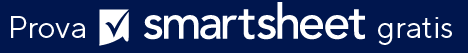 FASE DEL PROGETTONOME DEL DOCUMENTODESCRIZIONE DELLA 
DOCUMENTAZIONEPROPRIETARIOVERSIONEDATA DI COMPLETAMENTOFase preliminareBusiness 
CaseDescrive in dettaglio le necessità di business e altre informazioni pertinenti per stabilire se il progetto è meritevole di investimento o meno.1.0 AvvioDocumento di avvio (project charter) Autorizza il progetto e permette l'allocazione delle risorse. Individua i protagonisti principali che verranno coinvolti e da' formalmente inizio al progetto.2.0 PianificazionePiano di gestione del progetto Aiuta a definire in che modo verrà realizzato il progetto dall'inizio alla fine.2.0 PianificazionePianificazione del progetto Aiuta gli stakeholder a pianificare e a monitorare le attività, le milestone e le date principali del progetto.2.0 PianificazioneDocumento dei requisitiDefinisce i requisiti specifici di un progetto o di un prodotto che devono essere soddisfatti per realizzare gli obiettivi di business.2.0 PianificazioneTimeline delle milestoneUna rappresentazione visiva del calendario delle principali milestone e dei principali deliverable del progetto.3.0 Monitoraggio 
e controlloRegistro 
dei progetti Acquisisce e tiene traccia delle principali informazioni sul progetto, facilitando la gestione dei singoli elementi per tutta la durata del progetto.3.0 Monitoraggio 
e controlloVerbali 
delle 
riunioni Documenta tutti i resoconti delle riunioni tenutesi durante il progetto.3.0 Monitoraggio 
e controlloReport 
sullo stato 
del progetto Comunica lo stato complessivo del progetto ai membri dei principali team e stakeholder coinvolti.3.0 Monitoraggio 
e controlloRichiesta di 
modifiche al progetto Utilizzato dal project manager per richiedere modifiche all'ambito del progetto o ai costi, alla programmazione, alle milestone ecc.3.0 Monitoraggio 
e controlloDocumento dei test del progettoDefinisce la strategia, gli obiettivi e le risorse necessarie per condurre i test, effettuare stime e produrre i relativi deliverable.4.0 ChiusuraLezioni apprese Identifica le lezioni apprese durante il progetto da parte dei membri dei team e dei vertici dirigenziali per aiutare i team a conseguire nuovamente i risultati desiderati ed evitare i risultati indesiderati.4.0 ChiusuraChiusura 
del progetto Il documento di chiusura conferma il completamento del progetto.DICHIARAZIONE DI NON RESPONSABILITÀQualsiasi articolo, modello o informazione sono forniti da Smartsheet sul sito web solo come riferimento. Pur adoperandoci a mantenere le informazioni aggiornate e corrette, non offriamo alcuna garanzia o dichiarazione di alcun tipo, esplicita o implicita, relativamente alla completezza, l’accuratezza, l’affidabilità, l’idoneità o la disponibilità rispetto al sito web o le informazioni, gli articoli, i modelli o della relativa grafica contenuti nel sito. Qualsiasi affidamento si faccia su tali informazioni, è pertanto strettamente a proprio rischio.